Anfahrtsplan zum Pfarrheim Gr.EnzersdorfKirchenplatz 20, 2301 Groß-EnzersdorfPKW:Sie erreichen uns mit dem PKW von Wien kommend direkt an der Wiener Straße. Um mit dem Auto zufahren zu können, empfiehlt sich die Strecke über den Dr. Karl Renner-Ring, da die Einfahrt von der Wiener Straße in den Kirchenplatz verboten ist.Öffentliche Verkehrsmittel:Mit der Buslinie 26A (ab Zentrum Kagran U1 Fahrtdauer ca.30 Min., oder ab Aspernstraße U2 Fahrtdauer ca. 15 Min.) bis zur Station "Smola-Kaserne". Fußweg entlang der Wiener Straße bis zum Kirchenplatz (ca. 5 Minuten). Aus Orth/Donau, Franzensdorf und Raasdorf mit dem Regionalbus bis zum Busbahnhof. Von dort zu Fuß durch die Rathausstraße über den Hauptplatz zum Kirchenplatz. Anmerkung: In der Nebenverkehrszeit (Abend, Sonn- und Feiertag) fährt nur jeder zweite Bus der Linie 26A nach Groß-Enzersdorf.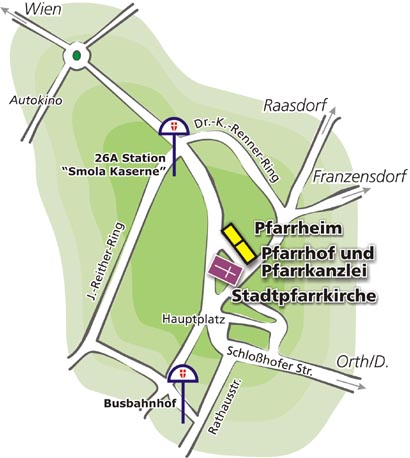 